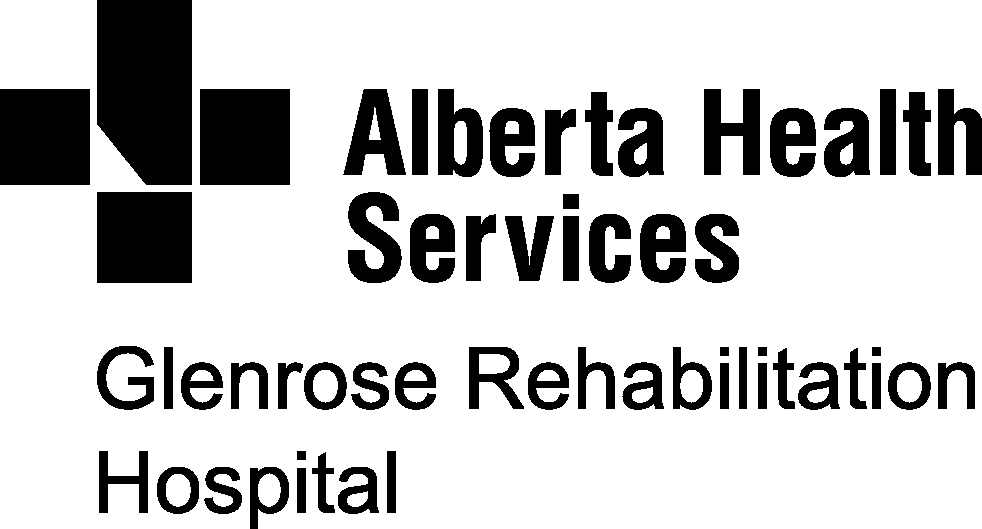 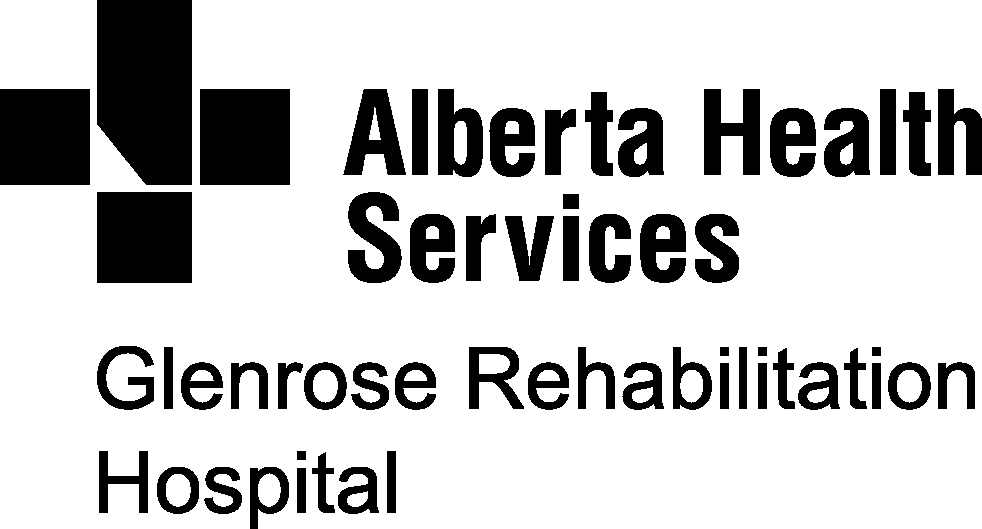 

Provide the following information for Principal Investigator/Applicant and Co-Investigator/Applicant ONLY.  Personal Statement. Briefly describe why your experience and qualifications make you particularly well-suited for your role (e.g. PI, Co-PI, Collaborator) in the proposed research activities. Do not exceed the space below.Biographical Sketch Form (cont’d)B. Biographical Sketch ONLY the Principal Investigator and Co-Investigator(s) are required to complete this section. Each of the PI and Co-PIs must provide additional information according to the headings listed below.  A maximum of two pages each. Selected Peer Reviewed Publications (if applicable). Please limit list to peer-reviewed publications or manuscripts published or in press only. Do not list those that are in preparation or submitted. List only the most recent or relevant publications if space is an issue.Contributions to your Field. This may include presentations, interviews, or publications (newspaper, magazine, peer reviewed scientific research, etc.).Other Outputs Relative to the Team’s Proposed Research Activities.  This may include advisory committees, government reports, clinical practice guidelines, patents, knowledge exchange activities, etc.Research Support. List both on-going and completed research projects for the last five years. List project title, funding source, period of support, amount funded, and your role in the project.                    Biographical SketchNAME and ROLE (PI or Co-PI)
     NAME and ROLE (PI or Co-PI)
     INSTITUTION/ORGANIZATION and POSITION/TITLE       INSTITUTION/ORGANIZATION and POSITION/TITLE       COMPLETE MAILING ADDRESSCOMPLETE MAILING ADDRESSINSTITUTION/ORGANIZATION and POSITION/TITLE       INSTITUTION/ORGANIZATION and POSITION/TITLE       EDUCATION / TRAINING / RELEVANT WORK EXPERIENCE (List only work experience relevant to the proposed research activities)EDUCATION / TRAINING / RELEVANT WORK EXPERIENCE (List only work experience relevant to the proposed research activities)EDUCATION / TRAINING / RELEVANT WORK EXPERIENCE (List only work experience relevant to the proposed research activities)EDUCATION / TRAINING / RELEVANT WORK EXPERIENCE (List only work experience relevant to the proposed research activities)Institution/Organization and LocationDegree (if applicable)YearField of Study or Position/Title